 		MODULO ISCRIZIONE PISTA 2021 – AMATORI – 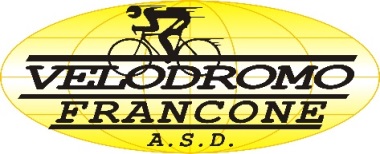 Atleta:Materiale Assegnato:Autorizza:La pubblicazione delle immagini del proprio figlio, da parte dell’associazione VELODROMO FRANCONE A.S.D., con sede in San Francesco al Campo (To) – Via Ghetto, 3 – Codice Fiscale 10475260013 per uso di pubblicazione su brochure, locandine, social network e siti societari per la promozione dell’attività dell’associazione e/o associazioni collegate. La presente autorizzazione non consente l'uso delle immagini in contesti che pregiudichino la propria dignità personale ed il decoro del minore e comunque per uso e/o fini diversi da quelli sopra indicati. Il/la sottoscritto/a conferma di non aver nulla a pretendere in ragione di quanto sopra indicato e di rinunciare irrevocabilmente ad ogni diritto, azione o pretesa derivante da quanto sopra autorizzato.Privacy:Ai sensi del nuovo Regolamento Europeo GDPR n. 679/2016 e dell'art. 13 del D.Lgs 196/2003, i dati personali che la riguardano saranno trattati dall’associazione VELODROMO FRANCONE A.S.D. nella persona del suo responsabile sig. MARTINETTO GIACOMINO per lo svolgimento del contratto e non saranno comunicati a terzi. I dati potranno essere utilizzati per informare sulle attività dell’associazione. In relazione ai dati conferiti Lei potrà esercitare i diritti di cui all'art. 7 del D.Lgs. 196/2003 e del Nuovo Regolamento Privacy Europeo GDPR n. 679/2016: conferma dell'esistenza dei dati, origine, finalità, aggiornamento, cancellazione, diritto di opposizione. Per esercitare tali diritti dovrà rivolgersi al Responsabile del trattamento dei Dati personali, presso la sede dell'associazione.*    OBBLIGATORIO allegare al presente foglio copia del Tesserino F.C.I. o altro Ente della Consulta (in corso di validità) e copia di un documento di riconoscimento.Cognome:Nome:Codice Fiscale:Residenza:Città:Tessera F.C.I. o Altro Ente N°:Categoria:Società di appartenenza:Indirizzo Mail:Rif. Telefonici:Rif. Bicicletta:Data Consegna:Note:Firma :